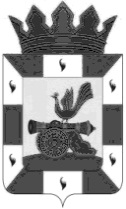 АДМИНИСТРАЦИЯ МУНИЦИПАЛЬНОГО ОБРАЗОВАНИЯ«СМОЛЕНСКИЙ РАЙОН» СМОЛЕНСКОЙ ОБЛАСТИ	П О С Т А Н О В Л Е Н И Еот 07.12.2023 № 2438В соответствии с Указом Губернатора Смоленской области от 12.05.2023 № 56 «О внесении изменений в указ Губернатора Смоленской области от 18.07.2014 №57»АДМИНИСТРАЦИЯ МУНИЦИПАЛЬНОГО ОБРАЗОВАНИЯ СМОЛЕНСКИЙ РАЙОН» СМОЛЕНСКОЙ ОБЛАСТИ ПОСТАНОВЛЯЕТ:Внести в Положение о порядке предоставления ежемесячной денежной выплаты обучающимся на педагогических специальностях в образовательных организациях среднего профессионального и высшего образования по договорам о целевом обучении, заключенным с Администрацией муниципального образования «Смоленский район» Смоленской области или муниципальными бюджетными общеобразовательными учреждениями  «Смоленский район» Смоленской области, утвержденное постановлением Администрации муниципального образования «Смоленский район» Смоленской области от 31.07.2023 № 1484 (в редакции постановления от 05.09.2023 № 1792) следующие изменения:абзац первый подпункта 1.3.2 пункта 1.3 дополнить словами следующего содержания «с 1 июля 2019 года.».2) пункт 1.3 дополнить подпунктом 1.3.3 следующего содержания:«1.3.3. Ежемесячная денежная выплата производится лицам, указанным в подпункте 1.3.2 пункта 1.3, с 12.05.2023.».Контроль за исполнением настоящего постановления возложить на председателя комитета по образованию Администрации муниципального образования «Смоленский район» Смоленской области (И.В. Лонщакова).Опубликовать настоящее постановление в газете «Сельская правда».Настоящее постановление вступает в силу после официального опубликования в газете «Сельская правда».Глава муниципального образования«Смоленский район» Смоленской области                                    О.Н. ПавлюченковаО внесении изменений в  Положение о порядке предоставления ежемесячной денежной выплаты обучающимся на педагогических специальностях в образовательных организациях среднего профессионального и высшего образования по договорам о целевом обучении, заключенным с Администрацией муниципального образования «Смоленский район» Смоленской области или муниципальными бюджетными общеобразовательными учреждениями  «Смоленский район» Смоленской области, утвержденное постановлением Администрации муниципального образования «Смоленский район» Смоленской области от 31.07.2023 №1484